                                                                  PRIJEDLOG      VLADA REPUBLIKE HRVATSKESavjet za razvoj civilnoga društva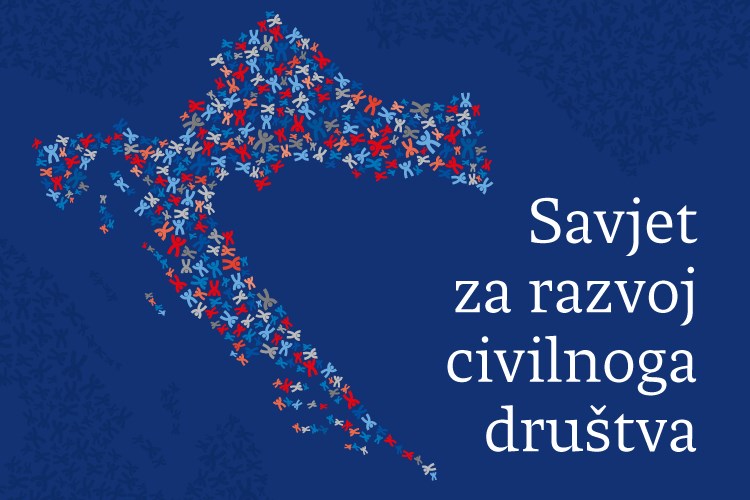 Zagreb, ožujak 2022.1. UVODNE NAPOMENESavjet za razvoj civilnoga društva osnovan je Odlukom Vlade Republike Hrvatske 2002. godine (NN 26/02). Tijekom 2021. godine Savjet je djelovao u sedmom sazivu kojeg je imenovala Vlada Republike Hrvatske na 229. sjednici održanoj 7. svibnja 2020.Savjet ima 37 članova i zamjenika članova, i to: 17 predstavnika tijela javne vlasti – nadležnih tijela državne uprave, ureda Vlade i Nacionalne zaklade za razvoj civilnoga društva, 14 predstavnika udruga i drugih organizacija civilnoga društva iz različitih područja djelovanja, 3 predstavnika civilnoga društva iz reda zaklada, sindikata i udruga poslodavaca te tri predstavnika nacionalnih udruga jedinica lokalne i područne (regionalne) samouprave. Savjet ima predsjednika i zamjenika predsjednika. Predsjednika Savjeta svi članovi Savjeta biraju iz reda predstavnika udruga i drugih organizacija civilnoga društva. Zamjenika predsjednika Savjeta svi članovi Savjeta biraju iz reda predstavnika tijela državne uprave i ureda Vlade. Predsjednik, zamjenik predsjednika, članovi Savjeta i njihovi zamjenici imenuju se na tri godine i mogu biti ponovno imenovani. Stručne, administrativne, financijske i tehničke poslove u pripremanju i sazivanju sjednica Savjeta obavlja Ured za udruge Vlade Republike Hrvatske. Ured za udruge prikuplja informacije i priprema materijale potrebne za raspravu na sjednicama Savjeta, te ostalu dokumentaciju nužnu za ispunjavanje zadaća Savjeta, kao i za provođenje zaključaka i preporuka Savjeta.Odlukom o osnivanju Savjeta za razvoj civilnoga društva definirano je da Savjet jednom godišnje podnosi Vladi Republike Hrvatske Izvješće o svome radu. Izvješće o radu Savjeta za razvoj civilnoga društva u 2021. godini sastoji se od pregleda svrhe, zadaće i uloge Savjeta, pregleda ključnih aktivnosti u 2021. godini te planiranih aktivnosti u 2022. godini.2. SVRHA, ZADAĆE, ULOGA I SASTAV SAVJETA2.1. Svrha i zadaće SavjetaSavjet za razvoj civilnoga društva je savjetodavno tijelo Vlade Republike Hrvatske, koje radi na razvoju suradnje Vlade Republike Hrvatske s udrugama i drugim organizacijama civilnoga društva na provođenju akata strateškog planiranja za stvaranje poticajnog okruženja za razvoj civilnoga društva, akata strateškog planiranja Vlade i ostalih akata strateškog planiranja, na razvoju filantropije, socijalnog kapitala i međusektorske suradnje u Republici Hrvatskoj.
Zadaće Savjeta su:sudjelovanje u kontinuiranom praćenju i analizi javne politike koja se odnosi i/ili utječe na razvoj civilnoga društva u Republici Hrvatskoj i međusektorsku suradnju;sudjelovanje u davanju mišljenja Vladi Republike Hrvatske o nacrtima propisa kojima se utječe na razvoj civilnoga društva u Republici Hrvatskoj te u organizaciji primjerenog načina uključivanja i sudjelovanja organizacija civilnoga društva u rasprave o propisima, strategijama i programima koji na razini Republike Hrvatske, ali i na europskoj razini utječu na razvoj i djelovanje civilnoga društva, te na suradnju s javnim i privatnim sektorom;suradnja u planiranju prioriteta nacionalnih programa dodjele financijskih potpora projektima i programima organizacija civilnoga društva iz sredstava državnog proračuna, te analiza godišnjih izvješća ministarstava i ureda Vlade Republike Hrvatske o financiranim projektima i programima organizacija civilnoga društva;sudjelovanje u programiranju i utvrđivanju prioriteta za korištenje fondova Europske unije koji su otvoreni za Republiku Hrvatsku, na temelju učinkovitog sustava savjetovanja s organizacijama civilnoga društva;izvršavanje zadaća kojima se ostvaruje osnovna svrha djelovanja Savjeta, a obuhvaćeni su ciljevima Nacionalne strategije stvaranja poticajnog okruženja za razvoj civilnoga društva;suradnja s hrvatskim predstavnicima civilnoga društva u Europskom gospodarskom i socijalnom odboru u formuliranju stajališta civilnoga društva na razini Europske unije;kandidiranje i izbor predstavnika organizacija civilnoga društva u povjerenstva, savjetodavna ili radna tijela na zahtjev tijela državne uprave, ureda Vlade i drugih tijela javne vlasti.U provedbi svojih zadaća Savjet može osnivati stalne i povremene radne skupine. 2.2. Uloga SavjetaUloga Savjeta je pratiti i aktivno sudjelovati pri donošenju zakona, drugih propisa i akata, a svakako pri donošenju normativnih akata od izravnog interesa za rad organizacija civilnoga društva. Djelovanje Savjeta temelji se na novoj Odluci o osnivanju Savjeta za razvoj civilnog društva donesenoj 2021. godine. Odluka je donesena na sjednici Vlade održanoj 11. veljače 2021.godine. Savjet svoj rad uređuje Poslovnikom. Uloga Savjeta posebno je važna u izradi i praćenju provedbe akata strateškog planiranja za stvaranje poticajnog okruženja za razvoj civilnoga društva, kao i u provedbi pojedinih mjera i aktivnosti kojih je Savjet (su)nositelj. Savjet tako ima bitnu ulogu u izradi novog Nacionalnog plana stvaranja poticajnog okruženja za razvoj civilnoga društva od 2021. do 2027. i Nacrta Programa provedbe Nacionalnog plana za prvo trogodišnje razdoblje. Tijekom 2021. Savjet je kontinuirano raspravljao o ovoj temi na sjednicama. 2.3. Sastav Savjeta za razvoj civilnoga društva tijekom 2021. godineVlada Republike Hrvatske na 229. sjednici održanoj 7. svibnja 2020. imenovala je članove sedmog saziva Savjeta za razvoj civilnoga društva. Tome je prethodio postupak izbora članova Savjeta za razvoj civilnoga društva iz reda udruga u 7. sazivu Savjeta za razvoj civilnoga društva, koji je započeo objavom Javnog poziva za isticanje kandidata za predstavnike udruga i drugih organizacija civilnoga društva i njihove zamjenike u sedmom sazivu Savjeta za razvoj civilnoga društva. Javni poziv bio je otvoren od 26. studenoga 2019. do 15. siječnja 2020. Temeljem Javnog poziva na glasovanje za kandidate za članove i  zamjenike članova Savjeta za razvoj civilnoga društva iz reda udruga za razdoblje 2020. – 2023., objavljenog 10. veljače 2020. na mrežnim stranicama Ureda za udruge, glasati se moglo zaključno do 25. veljače 2020. Prema broju dobivenih glasova u 14 područja djelovanja organizacija civilnoga društva, Vladi Republike Hrvatske za imenovanje za članove i zamjenike članova Savjeta za razvoj civilnoga društva predloženi su kandidati koji su u pojedinom području dobili najveći broj glasova. Sastav se od tada promijenio jer je zbog promjene u Vladi bilo potrebno pristupiti novim imenovanjima pojedinih tijela javne vlasti. Na sjednici Vlade održanoj 18. ožujka 2021. godine imenovani su  pojedini novi predstavnici tijela javne vlasti.Tablica 1.: Sastav Savjeta za razvoj civilnoga društva u VII. sazivu 3.	PREGLED AKTIVNOSTI SAVJETA U 2021. GODINI 3.1.	Ključna postignuća Savjeta u 2021. godiniVažno je istaknuti da je Savjet tijekom 2021., kao i sva ostala tijela, bio suočen s specifičnim djelovanjem uslijed proglašene epidemije bolesti COVID-19 uzrokovana virusom SARS-CoV-2. U 2021. godine se nastavilo održavanje sjednica Savjeta u virtualnom prostoru. Usprkos tome, Savjet je kontinuirano djelovao na provedbi svojih zadaća putem sjednica i kroz djelovanje i komunikaciju između sjednica.Ključne teme koje su se raspravljale na sjednicama Savjeta u 2021. bile su: predstavljanje Nacionalnog plana oporavka i otpornosti 2021. – 2026.programiranje novog višegodišnjeg financijskog razdoblja za korištenje EU fondova i cijelog institucionalnog okvira za korištenje Europskih strukturnih i investicijskih fondova;aktivno praćenje provedbe Europskog socijalnog fonda u pogledu raspodjele sredstava dostupnih organizacijama civilnoga društva; izrada Nacionalnog plana stvaranja poticajnog okruženja za razvoj civilnog društva 2021-20273.2.	Sjednice SavjetaU 2021. održane su četiri sjednice Savjeta za razvoj civilnoga društva u online formatu.3.2.1.  Četvrta  sjednica sedmog saziva SavjetaČetvrta sjednica Savjeta održana je, zbog nepovoljne epidemiološke situacije 15.travnja 2021. u online formatu. Sjednica je snimana i omogućen je prijenos uživo putem YouTube kanala Ureda za udruge, a snimka sa sjednice je dostupna i nakon njenog održavanja.Na sjednici je predstavljen  Nacionalni plan oporavka i otpornosti 2021. - 2026. Prema informacijama koje su predstavljene na sjednici, u novoj perspektivi Republici Hrvatskoj su na raspolaganju 24,5 milijarde Eura odnosno 183 milijarde kuna za razvoj zemlje. Od toga na Mehanizam za oporavak i otpornost (Recovery and Resilience Facility, RFF) odlazi 6,3 milijarde Eura bespovratnih sredstava, a moguće je još koristiti 3,6 milijardi Eura zajmova. Navedeni iznosi čine 12% BDP-a Hrvatske, odnosno 1.500 Eura po glavi stanovnika. Sredstva proizlaze iz strateških dokumenata (Program Vlade, Nacionalni program reformi, Mjere vezane uz uvođenje Eura i Nacionalna razvojna strategija) i preporuka Europske komisije. Sredstva iz Mehanizma za oporavak i otpornost ne mogu se koristiti za kratkoročne mjere, za poboljšanje stanja u gospodarstvu uslijed COVID krize, već su sredstva namijenjena za provođenje reformi da bi gospodarstvo bilo održivo i konkurentnije.Članovima Savjeta  objašnjeno je da  Europski fond za oporavak nije komplementaran u načinu financiranja s primjerice Europskim socijalnim fondom te da postoji nekoliko mjera na koje se organizacije civilnoga društva mogu javiti ali da su ova sredstva prvenstveno namijenjena za reforme i ulaganja. Dokument još je uvijek u fazi izrade i zbog toga je dostavljen sažetak. Dokument će nakon dovršetka i nakon pregovora s EK biti transparentan i vidljiv.Članovi Savjeta pozvani su da u narednih par dana formuliraju konkretne prijedloge na izmjene ili dopune Nacionalnog plana oporavka i otpornosti. Zaključeno je da svi prijedlozi moraju sadržavati analizu i biti u skladu sa svim propisima i smjernicama. Objedinjeni mogu ići, preko Ureda za udruge, nadležnim tijelima na razmatranje.3.2.2.  Peta sjednica sedmog saziva SavjetaPeta sjednica Savjeta održana je, zbog nepovoljne epidemiološke situacije 23. srpnja 2021. u online formatu. Sjednica je snimana i omogućen je prijenos uživo putem YouTube kanala Ureda za udruge.Na sjednici je predstavljen nacrt Operativnog programa Učinkoviti ljudski potencijali 2021.-2027. (Europski socijalni fond plus).Članovi savjeta upoznati su s glavnim ciljem ulaganja: ojačati ekonomiju i društvo postizanjem: više razine zaposlenosti i aktivnosti; kvalitetnog i dostupnog obrazovanja povezanog s tržištem rada; snažnog sustava socijalne zaštite; te kvalitetnih i dostupnih zdravstvenih usluga. Definirana su četiri tipična područja financiranja iz ESF+: tržište rada ; obrazovanje i cjeloživotno učenje; socijalno uključivanje; i zdravstvo. Uredba ESF+ ne sadrži specifični cilj vezan za izravno jačanje kapaciteta tijela državne uprave, javnih tijela, organizacija civilnog društva i socijalnih partnera. No, temeljem načela Partnerstva članak 9., države članice mogu dodijeliti odgovarajući iznos iz ESF+ za izgradnju kapaciteta socijalnih partnera i organizacija civilnog društva. Organizacije civilnog društva navedeni su kao korisnici svih 8 prioriteta. Članovi savjeta upućeni su i u daljnje korake koji slijede do donošenja operativnog programa.Članovi Savjeta izrazili su zabrinutost vezanu uz smanjenje iznosa predviđenog za  jačanje kapaciteta organizacija civilnog društva kao i da je Savjet za razvoj civilnog društva zainteresiran sudjelovati u najavljenoj raspravi oko sadržaja i u praćenju cijelog procesa.Donesen je zaključak da se prema Ministarstvu rada, mirovinskog sustava, obitelji i socijalne politike uputi zahtjev kojim od Vlade RH traži da osigura alokacije za financiranje i jačanje kapaciteta civilnog društva najmanje na razini kakva je bila od 2014. do 2020. i da  osigura preduvjete kako bi Ured za udruge Vlade RH i dalje bio Posredničko tijelo razine 1.3.2.3.  Šesta sjednica sedmog saziva SavjetaŠesta sjednica Savjeta održana je 27. rujna 2021. te se i ovaj put održala online zbog epidemiološke situacije. Sjednica je snimana i omogućen je prijenos uživo putem YouTube kanala Ureda za udruge.Programiranje EU fondova i cijelog institucionalnog okvira za korištenje Europskih strukturalnih i investicijskih fondova stalna je tema na sjednicama Savjeta.Nakon zaključka donesenog na petoj sjednice Savjeta održan je sastanak s Ministarstvom rada, mirovinskog sustava, obitelji i socijalne politike te je na tom sastanku bio prisutan i predstavnik Europske komisije. Na sastanku se razgovaralo o ključnim problemima koji se tiču civilnog društva kod nas i njegova financiranja u narednom razdoblju. Savjet je informiran i vezano uz budući Operativni program Učinkoviti ljudski potencijali. Naglašeno je kako sva ulaganja s budućim ESF+ programu trebaju biti potkrijepljena analizama, s mapiranjem određenih potreba u području zapošljavanja, socijalne uključenosti, obrazovanja i zdravstva te uz područje jačanja kapaciteta civilnog društva. Zaključak sastanka je da se izradi analiza, odnosno mapiranje potreba organizacija civilnog društva i to na razini onoga što se radilo u ovome sedmogodišnjem razdoblju (2014.-2020.) s osvrtom na potrebe za razdoblje 2021.-2027. godine u odnosu na spomenuta četiri područja ulaganja. Smatra se da je ovaj oblik suradnje između organizacija civilnog društva, sektorski nadležnog tijela Ureda za udruge i Upravljačkog tijela i Europske komisije primjer dobre prakse.Ured za udruge dobio je u zaduženje izradu analize potreba organizacija civilnog društva.3.2.4. Sedma (izvanredna) sjednica sedmog saziva SavjetaSedma (izvanredna) sjednica Savjeta održana je 28. prosinca 2021.  online zbog epidemiološke situacije. Sjednica je snimana i omogućen je prijenos uživo putem YouTube kanala Ureda za udruge.Zbog hitnosti i rokova vezanih za usvajanje Uredbe o kriterijima za utvrđivanje korisnika i načinu raspodjele dijela prihoda od igara na sreću za 2022. godinu (u daljnjem tekstu: Uredba), sazvana je izvanredna sjednica Savjeta kako bi Savjet raspravio Prijedlog Uredbe te dao svoje mišljenje na istu. S obzirom da se radilo o izvanrednoj sjednici, nisu predviđene druge točke dnevnog reda.Zaključeno je da će se ubuduće predstavnici civilnog društva biti pravovremeno uključeni i  konzultirani pri izradi sektorskih analiza. Sadržaj sektorskih analiza treba biti podijeljen s predstavnicima organizacija civilnog društva i prije sjednice kako bi mogli ravnopravno sudjelovati u raspravi oko Uredbe na sjednici Savjeta. Smatra se da je prijedlog Uredbe korektan prema svim područjima djelovanja organizacija civilnog društva te je namjera stvoriti stabilan izvor financiranja za sve udruge.Usuglašeno je da će se ubuduće nastojati ranije krenuti s procedurom izrade Uredbe.4. RADNE SKUPINE SAVJETAPrema Poslovniku Savjeta, u cilju pripreme i obrade pojedinih tema za raspravu o nekom pitanju na sjednici ili za praćenje nekog područja, Savjet može osnovati svoje stalne ili povremene radne skupine. Radne skupine osnivaju se Odlukom Savjeta, a u radu radnih skupina Savjeta mogu sudjelovati i osobe koje nisu članovi Savjeta. Savjet osniva stalne radne skupine s godišnjim ciljevima i zadaćama te povremene radne skupine s kratkoročnim zadacima. Saziv radnih skupina temelji se na dobrovoljnim prijavama članova Savjeta. Članovi stalnih radnih skupina među sobom odabiru koordinatora kojeg Savjet potvrđuje na svojoj prvoj sjednici nakon osnutka radne skupine. Savjet odabire i imenuje koordinatora povremene radne skupine prilikom osnutka te radne skupine. Koordinatori radnih skupina Savjeta imaju pravo nastupati u ime Savjeta pred tijelima državne uprave, organizacijama civilnoga društva i drugim organizacijama u pitanjima ili području iz nadležnosti radnog tijela, uz prethodno informiranje predsjednika Savjeta. U 2021. godini Savjet je izabrao  predstavnike organizacija civilnoga društva u ukupno 23 povjerenstva, savjetodavna ili radna tijela a na zahtjev tijela državne uprave, ureda Vlade i drugih tijela javne vlasti.Do kraja 2021. u tijeku su još bila imenovanja za predstavnike organizacija civilnog društva u Savjet za ljudska prava i Otočno vijeće.5. PLANIRANE AKTIVNOSTI SAVJETA U 2022. GODINIJedan od prioriteta u radu Savjeta za razvoj civilnoga društva u 2022.godini je donošenje Nacionalnog plana stvaranja poticajnog okruženja za razvoj civilnoga društva, kao temeljni strateški dokument za razvoj civilnoga društva u Republici Hrvatskoj. Daljnje aktivno praćenje provedbe Europskog socijalnog fonda u pogledu raspodjele sredstava dostupnih organizacijama civilnoga društva te postupak planiranja financiranja i programiranja programa civilnoga društva u narednoj financijskoj perspektivi Europske unije bit će jedan od prioriteta rada Savjeta u 2022. godini. Vezano uz Konferenciju o budućnosti Europe kojoj je cilj uključiti sve zainteresirane građane Europske unije u taj projekt, Savjet planira i tematsku sjednicu u kojoj će članovi savjeta raspravljati o tri tematska područja : 1. klimatske promjene i okoliš, 2. zdravstvo i planiranje kadrova u zdravstvu i 3. jače gospodarstvo, socijalna pravda i zapošljavanje.IZVJEŠĆE O RADU SAVJETA ZA RAZVOJ CIVILNOGA DRUŠTVAU 2021. GODINIPODRUČJE DJELOVANJA/ TDUČLANZAMJENIK1. Ministarstvo znanosti i obrazovanjaTomislav PaljakVesna Šerepac2. Ministarstvo rada i mirovinskoga sustava, obitelji i socijalne politikeMargareta MađerićMiroslav Smetiško3. Ministarstvo zdravstvaTomislav DulibićAntonija Margeta4. Ministarstvo kulture i medijaKrešimir PartlKrešimir Račić5. Ministarstvo hrvatskih braniteljaDarko NekićMirela Buterin6. Ministarstvo financijaMartina ŠtefkovićHajdica Filipčić7. Ministarstvo gospodarstva i održivog razvojaMario ŠiljegSanja Genzić Jurišević8. Ministarstvo vanjskih i europskih poslovaFrano MatušićRomana Kuzmanić Oluić9. Ministarstvo pravosuđa i upraveSanjin RukavinaOlga Plazibat Novosel10. Ministarstvo regionalnoga razvoja i fondova Europske unijeSpomenka ĐurićIvan Bota11. Ministarstvo turizma i sportaTomislav DružakOzren Pavlović Bolf12.Središnji državni ured za demografiju i mladeŽeljka Josić     Marin Šarlija13. Ured predsjednika Vlade Republike HrvatskeSonja ŽerjavIvana Penić14. Ured potpredsjednika Vlade Republike HrvatskeDalibor ŠemperNemanja Relić15. Ured za ljudska prava i prava nacionalnih manjinaAlen TahiriInes Loknar-Mijatović16. Ured za udrugeHelena BeusVesna Lendić Kasalo17. Nacionalna zaklada za razvoj civilnoga društvaCvjetana Plavša-MatićLuka BogdanPODRUČJE DJELOVANJA/ OCDČLANZAMJENIK1. Demokratizacija, vladavina prava te       razvoj obrazovanjaBlaženka SečkarMarina Vojković2. Djelovanje mladihSven JanovskiGoran Jelenić3. Djelovanje udruga proizašlih iz Domovinskog rataJosip LucićZvonko Sesar4. KulturaDomagoj ŠavorMiljenka Buljević5. Skrb o djeciBranka Mrzić JagatićBoris Vujnović6. Skrb o osobama s invaliditetomNikola TadićKristina Peruničić7. Socijalna skrbŠtefica KaračićGordana Daniel8. SportSuzana ŠopMarijo Možnik9. Tehnička kulturaHrvoje Nekić Željko Krnjajić10. Zaštita i promicanje ljudskih pravaIvan NovoselSara Lalić11. Zaštita okoliša i održivi razvojŽeljka Leljak GracinIris Beneš12. Zaštita zdravlja i unaprjeđenje kvalitete življenjaDanko RelićIna Kermc13. Zaštita potrošačaSanja KeretićTanja Popović Filipović 14. TurizamMihaela TurniškiIvana Rušin Gligorić1. ZakladeRenata GubićBranka Kaselj2. SindikatiMarija HanževačkiDarko Šeperić3. Udruge poslodavacaMarija ŠutinaIva Nappholz1. Hrvatska zajednica županijaDanijela HećimovićJasna Abramović2. Udruga gradova u RHNives Kopajtich ŠkrlecAnte Galić3. Udruga općina u RHMladen PuškarićValentina Mucak